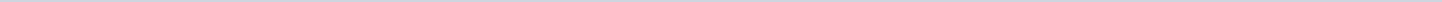 Index (1 onderwerp)1 Beleidskader Zonneparken fase 1 (151991-2019)Beleidskader Zonneparken fase 1 (151991-2019)MetadataDocumenten (3)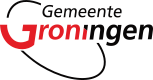 Gemeente GroningenAangemaakt op:Gemeente Groningen29-03-2024 02:10RaadsvoorstellenPeriode: 2024Laatst gewijzigd11-07-2019 17:24ZichtbaarheidOpenbaarStatus-#Naam van documentPub. datumInfo1.Bijlage 1 Beleidskader Zonneparken - fase I.pdf11-07-2019PDF,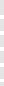 7,90 MB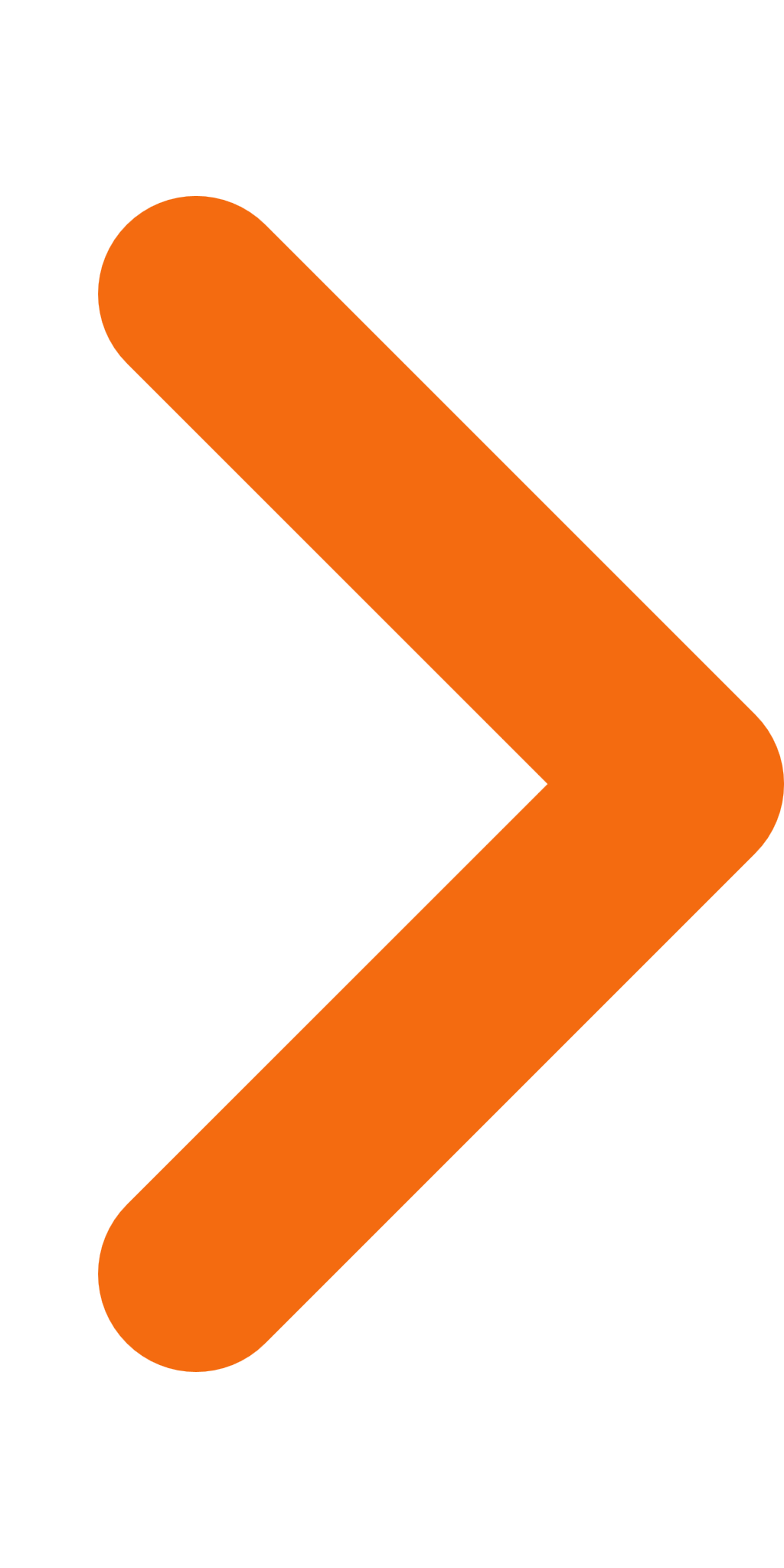 2.Bijlage 2 Verkenning Zonneparkenlandschap Groningen.pdf11-07-2019PDF,33,18 MB3.Beleidskader Zonneparken fase 1 (151991-2019).pdf11-07-2019PDF,107,75 KB